附件一：首届淮海科技协同发展峰会助力民营企业高质量发展分论坛报名回执表*单位名称**单位名称**单位地址**单位地址**经办人姓名**经办人姓名*电 话电 话传 真参会人姓名参会人姓名性别职务职务手机手机邮箱邮箱1.2.3.4.*主营业务**主营业务*申请成为 申请成为  主办单位□  协办单位□赞助单位□ 参展单位□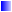  主办单位□  协办单位□赞助单位□ 参展单位□ 主办单位□  协办单位□赞助单位□ 参展单位□ 主办单位□  协办单位□赞助单位□ 参展单位□ 主办单位□  协办单位□赞助单位□ 参展单位□ 主办单位□  协办单位□赞助单位□ 参展单位□ 主办单位□  协办单位□赞助单位□ 参展单位□联系人：孟庆才、陈思行联系电话：0516-85858688   手机：13705215499、13905201960通讯地址：徐州市泉山区欣欣路1号澳东印象城酒店B楼308室邮   编：221008邮箱：734467900@qq.com   发明协会QQ群：184295696。本报名表可到发明协会QQ群共享文件夹下载word版本。本表可以电子签名，复印有效。参会人签名：联系人：孟庆才、陈思行联系电话：0516-85858688   手机：13705215499、13905201960通讯地址：徐州市泉山区欣欣路1号澳东印象城酒店B楼308室邮   编：221008邮箱：734467900@qq.com   发明协会QQ群：184295696。本报名表可到发明协会QQ群共享文件夹下载word版本。本表可以电子签名，复印有效。参会人签名：联系人：孟庆才、陈思行联系电话：0516-85858688   手机：13705215499、13905201960通讯地址：徐州市泉山区欣欣路1号澳东印象城酒店B楼308室邮   编：221008邮箱：734467900@qq.com   发明协会QQ群：184295696。本报名表可到发明协会QQ群共享文件夹下载word版本。本表可以电子签名，复印有效。参会人签名：联系人：孟庆才、陈思行联系电话：0516-85858688   手机：13705215499、13905201960通讯地址：徐州市泉山区欣欣路1号澳东印象城酒店B楼308室邮   编：221008邮箱：734467900@qq.com   发明协会QQ群：184295696。本报名表可到发明协会QQ群共享文件夹下载word版本。本表可以电子签名，复印有效。参会人签名：联系人：孟庆才、陈思行联系电话：0516-85858688   手机：13705215499、13905201960通讯地址：徐州市泉山区欣欣路1号澳东印象城酒店B楼308室邮   编：221008邮箱：734467900@qq.com   发明协会QQ群：184295696。本报名表可到发明协会QQ群共享文件夹下载word版本。本表可以电子签名，复印有效。参会人签名：联系人：孟庆才、陈思行联系电话：0516-85858688   手机：13705215499、13905201960通讯地址：徐州市泉山区欣欣路1号澳东印象城酒店B楼308室邮   编：221008邮箱：734467900@qq.com   发明协会QQ群：184295696。本报名表可到发明协会QQ群共享文件夹下载word版本。本表可以电子签名，复印有效。参会人签名：联系人：孟庆才、陈思行联系电话：0516-85858688   手机：13705215499、13905201960通讯地址：徐州市泉山区欣欣路1号澳东印象城酒店B楼308室邮   编：221008邮箱：734467900@qq.com   发明协会QQ群：184295696。本报名表可到发明协会QQ群共享文件夹下载word版本。本表可以电子签名，复印有效。参会人签名：联系人：孟庆才、陈思行联系电话：0516-85858688   手机：13705215499、13905201960通讯地址：徐州市泉山区欣欣路1号澳东印象城酒店B楼308室邮   编：221008邮箱：734467900@qq.com   发明协会QQ群：184295696。本报名表可到发明协会QQ群共享文件夹下载word版本。本表可以电子签名，复印有效。参会人签名：联系人：孟庆才、陈思行联系电话：0516-85858688   手机：13705215499、13905201960通讯地址：徐州市泉山区欣欣路1号澳东印象城酒店B楼308室邮   编：221008邮箱：734467900@qq.com   发明协会QQ群：184295696。本报名表可到发明协会QQ群共享文件夹下载word版本。本表可以电子签名，复印有效。参会人签名：